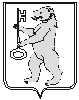 АДМИНИСТРАЦИЯ БАЛАХТОНСКОГО СЕЛЬСОВЕТАКОЗУЛЬСКОГО РАЙОНАКРАСНОЯРСКОГО КРАЯРаспоряжениЕ	В соответствии с Уставом Балахтонского сельсовета, созвать первую внеочередную организационную сессию депутатов Балахтонского сельского Совета депутатов шестого созыва 30 сентября 2020 года в 14 часов 00 минут в здании администрации. 8 (39154)25-3-5424.09.2020с. Балахтон№36-рО назначении первой внеочередной организационной сессии Балахтонского сельского Совета депутатов шестого созыва 2020-2025Глава сельсоветаВ.А. Мецгер